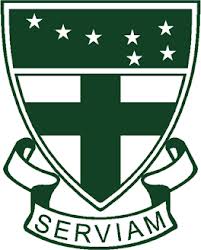 KATOLIČKA OSNOVNA ŠKOLA SVETE URŠULEUršulinska 1, 42 000 VARAŽDINPRAVILNIK O NAČINU I POSTUPKU ZAPOŠLJAVANJAVARAŽDIN, lipanj 2019.S A D R Ž A JI. OPĆE ODREDBE ……………………….………………………………………………………………………………..2 II. POSTUPAK PROVEDBE NATJEČAJA ZA ZASNIVANJE RADNOG ODNOSA I  VREDNOVANJA KANDIDATA ……………………………………….…………..……….….………………………..…… 3III.  PRIJELAZNE I ZAVRŠNE ODREDBE …………………………………………….…..…………………..…………… 7Na temelju članka 107. stavka 9. Zakona o odgoju i obrazovanju u osnovnoj i srednjoj školi („Narodne novine“ 87/08., 86/09., 92/10., 105/10., 90/11., 5/12., 16/12., 86/12., 126/12., 94/13., 152/14., 7/17. i 68/18.) i članka 40. Statuta Katoličke osnovne škole Svete Uršule, KLASA: 602-02/19-04/01, URBROJ: 2186-166-19-01 od 28.02.2019. godine, Školski odbor Katoličke osnovne škole Svete Uršule, na sjednici održanoj dana 10.06 .2019. godine donio je: PRAVILNIK O NAČINU I POSTUPKU ZAPOŠLJAVANJAI. OPĆE ODREDBEPREDMET PRAVILNIKAČlanak 1.(1) Ovim se Pravilnikom o načinu i postupku zapošljavanja (dalje u tekstu: Pravilnik) u Katoličkoj osnovnoj školi Svete Uršule (dalje u tekstu: Škola) uređuju način i postupak provedbe natječaja za zasnivanje radnog odnosa kojim se svim kandidatima prijavljenim na natječaj osigurava jednaka dostupnost zaposlenja u Školi pod jednakim uvjetima, vrednovanje kandidata prijavljenih na natječaj, odredbe o sastavu i radu posebnog povjerenstva koje sudjeluje u procjeni i vrednovanju kandidata (dalje u tekstu: Povjerenstvo), kao i ostale odredbe u vezi natječaja za zasnivanje radnog odnosa.(2)  Ovaj Pravilnik ne primjenjuje se u slučaju izbora i imenovanja ravnatelja Škole, u postupku       zapošljavanja pomoćnika u nastavi i stručno komunikacijskih posrednika koji nisu       samostalni nositelji odgojno-obrazovne i nastavne djelatnosti, u postupku zapošljavanja       vjeroučitelja te u postupku zapošljavanja učitelja i drugih radnika u produženom boravku.(3)  Izrazi koji se u ovom Pravilniku koriste, a koji imaju rodno značenje, bez obzira na to   jesu li korišteni u muškom ili ženskom rodu, obuhvaćaju na jednak način i muški i ženski rod.II. POSTUPAK PROVEDBE NATJEČAJA ZA ZASNIVANJE RADNOG ODNOSA I VREDNOVANJA KANDIDATAZASNIVANJE RADNOG ODNOSA U ŠKOLIČlanak 2.(1)  Radni odnos u Školi zasniva se ugovorom o radu na temelju natječaja koji raspisuje   ravnatelj Škole uz uvjete i na način propisan Zakonom o odgoju i obrazovanju u osnovnoj i srednjoj školi („NN“ br. 87/08., 86/09., 92/10., 105/10 - ispr., 90/11.,  5/12., 16/12., 86/12., 94/13., 152/14., 7/17., 68/18.), (dalje u tekstu: Zakon), drugim zakonima i propisima.(2)  Iznimno od stavka 1. ovog članka, radni odnos se može zasnovati ugovorom o radu i bez  natječaja u skladu s odredbama Zakona.OBJAVA I SADRŽAJ NATJEČAJA	Članak 3.	(1) Natječaj za zasnivanje radnog odnosa objavljuje se na mrežnim stranicama i oglasnoj ploči Hrvatskog zavoda za zapošljavanje te mrežnoj stranici i oglasnoj ploči Škole. Natječaj se objavljuje istodobno ili se u ranije objavljenom natječaju naznači da rok za prijavu istječe protekom roka u natječaju koji se posljednji objavljuje.  (2)  Natječaj treba sadržavati:naziv i sjedište Škole,naziv radnog mjesta s naznakom broja izvršitelja i mjestom rada,vrijeme na koje se sklapa ugovor o radu; neodređeno ili određeno vrijeme,tjedno radno vrijeme na koje se sklapa ugovor o radu; puno ili nepuno vrijeme s naznakom broja sati,uvjet i trajanje probnog rada ako se ugovara,taksativno navedene opće i posebne uvjete koje kandidati moraju ispunjavati i naznaku kojom se dokumentacijom dokazuje ispunjavanje tih uvjeta,naznaku zapreka za zasnivanje radnog odnosa u školskoj ustanovi iz članka 106. Zakona i dokaza koji se prilažu,naznaku da u prijavi na natječaj kandidat navede osobne podatke i naziv radnog mjesta na koje se prijavljuje,naznaku isprava koje su kandidati dužni priložiti uz prijavu na natječaj, uz napomenu da se isprave prilažu u neovjerenoj preslici te da je izabrani kandidat prije sklapanja ugovora o radu dužan predočiti izvornike,napomenu da je kandidat koji se u prijavi na natječaj poziva na pravo prednosti pri zapošljavanju prema posebnom zakonu, dužan uz prijavu priložiti svu propisanu dokumentaciju prema posebnom zakonu,naznaku poveznice na internetskoj stranici ministarstva nadležnog za hrvatske branitelje na kojoj su navedeni dokazi potrebni za ostvarivanje prava prednosti pri zapošljavanju na temelju Zakona o hrvatskim braniteljima iz Domovinskog rata i članovima njihovih obitelji,naznaku da će se kandidatom prijavljenim na natječaj smatrati samo osoba koja podnese pravodobnu i potpunu prijavu te ispunjava formalne uvjete iz natječaja,naznaku da je prijavu potrebno vlastoručno potpisati,rok za podnošenje prijava,naznaku da se na natječaj mogu javiti osobe oba spola naznaku ako se provodi vrednovanje, odnosno testiranje kandidata,pravni i drugi izvori za pripremu kandidata za vrednovanje, vrijeme i mjesto održavanja vrednovanja te rok za objavu,naznaku o načinu dostavljanja prijave na natječaj i adresu Škole na koju se podnese prijave s potrebnom dokumentacijom,naznaku u kojem se roku i na koji način izvješćuju kandidati o rezultatima natječaja,naznaku da kandidati prijavom na natječaj daju privolu za obradu osobnih podataka navedenih u svim dostavljenim prilozima odnosno ispravama za potrebe provedbe natječajnog postupka.	Sadržaj natječaja može se nadopuniti prema potrebama Škole, a u skladu sa zakonskim i/ili podzakonskim propisima.	Rok za podnošenje prijave kandidata na natječaj je osam (8) dana od dana objave natječaja na mrežnoj stranici i oglasnoj ploči Hrvatskog zavoda za zapošljavanje te mrežnoj stranici i oglasnoj ploči Škole.	U slučaju da su datumi objave natječaja različiti, rok za prijavu na natječaj istječe protekom roka u natječaju koji je posljednji objavljen.PONIŠTENJE, ISPRAVAK I PONAVLJANJE NATJEČAJAČlanak 4.(1)  Natječaj će se poništiti ako nije raspisan u skladu s važećim propisima.(2)  Natječaj će se ispraviti ako je u natječaju bila navedena greška, u kojem slučaju se  natječaj produžuje za osam (8) dana.(3)  Natječaj će se ponoviti ako nitko od kandidata nije mogao biti izabran.Ako se na natječaj ne javi osoba koja ispunjava zakonske uvjete, natječaj će se ponoviti u roku od pet mjeseci, a do zasnivanja radnog odnosa na osnovi ponovljenog natječaja radni odnos se može zasnovati s osobom koja ne ispunjava propisane uvjete.POVJERENSTVO ZA PROCJENU I VREDNOVANJE KANDIDATAČlanak 5.(1) Povjerenstvo za procjenu i vrednovanje kandidata prijavljenih na natječaj imenuje Odlukom ravnatelj Škole.(2) Odlukom o imenovanju Povjerenstva određuje se i način procjene i vrednovanja kandidata.(3)  Povjerenstvo ima tri (3) člana.(4) Članove Povjerenstva imenuje ravnatelj Škole iz reda radnika koji imaju potrebno obrazovanje i stručno znanje vezano za utvrđivanje znanja, sposobnosti i vještina kandidata u postupku natječaja.(5)  Ravnatelj Škole je član Povjerenstva i njegov predsjednik.(6) Povjerenstvo sastavlja zapisnik, a ravnatelj kao predsjednik povjerenstva imenuje zapisničara Povjerenstva. Zapisničar ne mora biti član Povjerenstva. (7)  Član Povjerenstva ne mogu biti članovi školskog odbora niti osobe koje su s kandidatom u srodstvu u izravnoj liniji, pobočnoj liniji, po tazbini do drugog stupnja.RAD POVJERENSTVAČlanak 6.(1)  Povjerenstvo obavlja slijedeće poslove:utvrđuje koje su prijave na natječaj pravodobne i potpune;utvrđuje listu kandidata prijavljenih na natječaj koji su podnijeli pravodobne i potpune prijave te koji ispunjavaju formalne uvjete iz natječaja;utvrđuje sadržaj mogućeg testiranja i/ili razgovora(intervjua) s kandidatomprovodi razgovor i/ili  testiranje s kandidatima;(2) Rok za objavu područja odnosno sadržaja i načina vrednovanja, pravnih i drugih izvora      za pripremu kandidata za vrednovanje te vrijeme i mjesto održavanja vrednovanja      je najmanje pet dana prije dana određenog za vrednovanje.(3) Kada se natječaj provodi radi popunjavanja više radnih mjesta, ravnatelj Škole      može imenovati više povjerenstva za procjenu i vrednovanje kandidata.PROCJENA I VREDNOVANJE KANDIDATAČlanak 7.(1) Procjena i vrednovanje kandidata prijavljenih na natječaj i kandidata koje je uputio nadležni Ured državne uprave, a kojima je prethodni ugovor o radu na neodređeno vrijeme otkazan zbog gospodarskih, tehničkih ili organizacijskih razloga, provodi se putem razgovora (intervjua) i ukoliko ravnatelj škole to smatra potrebnim, putem testiranja.(2)  Kandidat koji nije pristupio razgovoru i/ili testiranju ne smatra se kandidatom.RAZGOVOR (INTERVJU)Članak 8.(1)  Povjerenstvo u razgovoru s kandidatom utvrđuje interese i motivaciju kandidata za rad u Školi. Povjerenstvo prilikom razgovora uzima u obzir preporuke, dodatna znanja i edukacije, kao i dosadašnje radno iskustvo kandidata.(2) Povjerenstvo u skladu s odredbama Kanonskog prava Katoličke Crkve, utvrđuje ima li kandidat zdrav kršćanski pogled na svijet i život te može li uz stručnu spremu i pedagošku sposobnost pružati svjedočanstvo ljudske, kulturne i kršćanske zrelosti kako bi bio sposoban surađivati u ostvarivanju temeljnog cilja Škole.(3) Kada se vrednovanje kandidata utvrđuje samo putem razgovora (intervjua), pozvat će se kandidati s liste kandidata iz članka 6. stavka 1. podstavka 2. ovog Pravilnika.TESTIRANJEČlanak 9.Testiranje (pisana provjera) sastoji se od provjere znanja osnova područja za koje je natječaj raspisan i provjere znanja, sposobnosti i vještina bitnih za obavljanje poslova radnog mjesta te provjere znanja rada na računalu ako je taj uvjet propisan za popunjavanje radnog mjesta.VREDNOVANJE TESTIRANJAČlanak 10.Provjera znanja, sposobnosti i vještina iz članka 15. ovog Pravilnika vrednuje se bodovima od 0 do 10. Smatra se da je kandidat zadovoljio na provedenoj provjeri znanja, sposobnosti i vještinaako je dobio najmanje 5 bodova.Kandidat koji ne zadovolji na provedenoj provjeri ne može sudjelovati u daljnjem postupku.UTVRĐIVANJE REZULTATA PROCJENE I VREDNOVANJA KANDIDATAČlanak 11. Nakon provedenog razgovora (intervjua) i/ili testiranja Povjerenstvo utvrđuje rang-listu kandidata na temelju razgovora (intervjua) i/ili njihova testiranja. Povjerenstvo utvrđuje rezultat razgovora (intervjua) i/ili testiranja bodovima od 0 do 10 bodova. Ravnatelj na temelju provedene procjene i vrednovanja kandidata predlaže Školskom odboru zasnivanje radnog odnosa s najbolje rangiranim kandidatom s liste Povjerenstva. Ako su dva ili više kandidata podjednako rangirani, ravnatelj predlaže Školskom odboru zasnivanje radnog odnosa s jednim od tih kandidata.(5) Kada jedan od kandidata ostvaruje prednost pri zapošljavanju prema posebnim propisima (Zakon o hrvatskim braniteljima iz Domovinskog rata i članovima njihovih obitelji, Zakon o profesionalnoj rehabilitaciji i zapošljavanju osoba s invaliditetom, Zakon o zaštiti vojnih 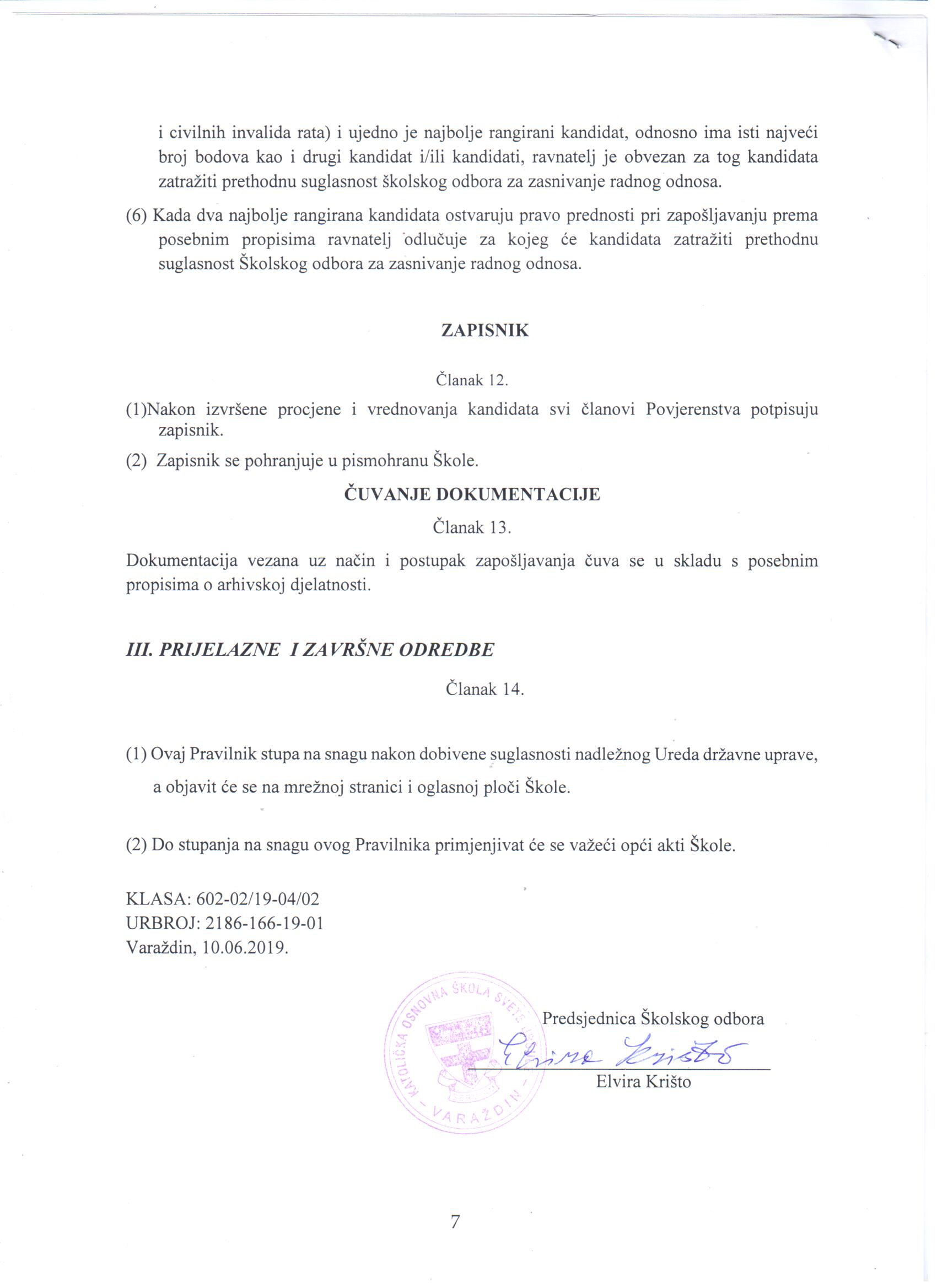 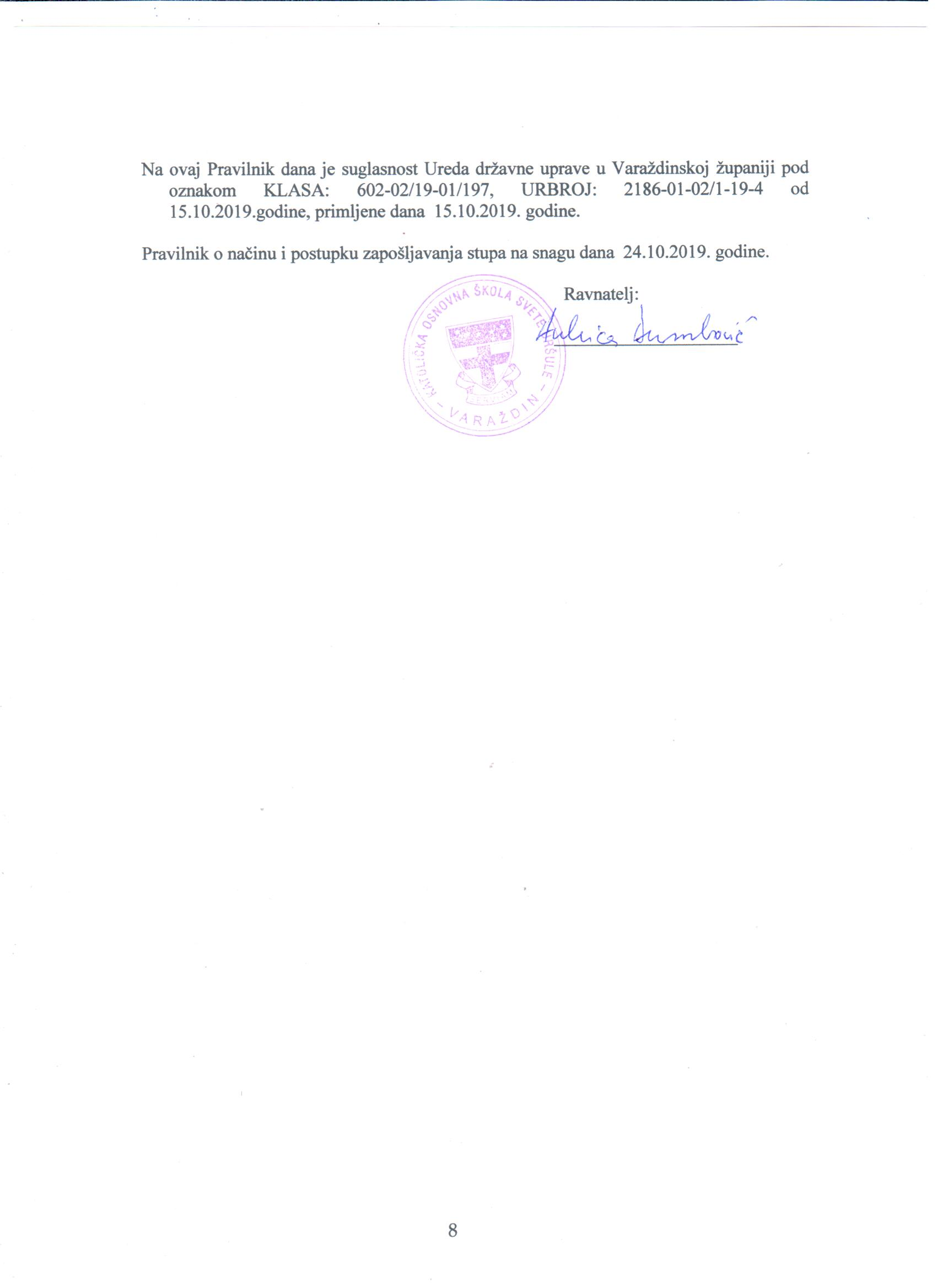 